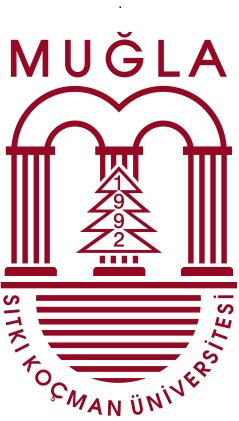 T.C.MUĞLA SITKI KOÇMAN ÜNİVERSİTESİ SPOR BİLİMLERİ FAKÜLTESİSPOR YÖNETİCİLİĞİ BÖLÜMÜSPOR YÖNETİMİ UYGULAMASI DEĞERLENDİRME FORMUT.C.MUĞLA SITKI KOÇMAN ÜNİVERSİTESİ SPOR BİLİMLERİ FAKÜLTESİSPOR YÖNETİCİLİĞİ BÖLÜMÜSPOR YÖNETİMİ UYGULAMASI DEĞERLENDİRME FORMUDeğerli yönetici aşağıda adı geçen Spor Yönetimi Uygulama öğrencisi sizin ve kurumunuzun izni ile çalışmalarınızı takip edecektir. Bu süre içerisinde öğrencimizden yapması beklenenler uygulama ya da teorik tüm çalışmaları aktif katılım ile takip ederek, sizin uygun gördüğünüz zamanda çalışmalara katılarak değerlendirmeye ayıracağınız zaman ve vereceğiniz samimi cevaplar için şimdiden teşekkür ederim.		 Doç. Dr. Hakan ÜNAL                                                                                                                                                                                      Spor Yöneticiliği Bölüm BaşkanıAdı-Soyadı:Sınıf-No:Uygulama yeri:Kurum Yetkilisinin Adı Soyadı:  …………………………………Spor Yönetimi Uygulama Başlangıç Tarihi:  …./…./20…. Bitiş Tarihi:  …./…./20….Lütfen değerlendirmeyi aşağıda yer alan her bir cümleyi dikkatlice okuyarak “1 (Çok Zayıf)” seçeneğinin en düşük “6 (Çok İyi)” seçeneğinin de en yüksek puanlama olduğunu düşünerek yapınız. (Ş: Şube Müdürü ve Ö: Öğretim Elamanı)                    ………..…………………..	………..…………………..                           Sorumlu Müdür                                                                              Sorumlu Öğretim Elemanı              İmza     							         İmza                                                                                                                             T.C.MUĞLA SITKI KOÇMAN ÜNİVERSİTESİSPOR BİLİMLERİ FAKÜLTESİSPOR YÖNETİCİLİĞİ BÖLÜM BAŞKANLIĞINAAşağıda adı soyadı yazılı öğrenci, Spor Yönetimi Uygulaması dersi için aşağıda belirtilen hafta, gün ve sayıda kurumumuz bünyesinde çalışmalara katılmıştır.                                                 Kurum Yetkilisinin Adı Soyadı:        Unvanı:               Tarih / İmzaSPOR YÖNETİMİ UYGULAMASI DEVAM ÇİZELGESİ44SPOR YÖNETİMİ UYGULAMA ESASLARIA) Spor Yönetimi Uygulaması Dersini Alan Öğrencinin Görev ve Sorumlulukları:Öğrenci, yapacakları spor yönetimi uygulamasında kamu kurum ve kuruluşları ile özel kuruluşların çalışma disiplinine ilişkin mevzuata ve Yükseköğretim Kurumları Öğrenci Disiplin Yönetmeliği hükümlerine uymakla yükümlüdür.Öğrenci, uygulama yaptıkları birimin gereklerini yerine getirmekle yükümlüdür. Öğretim elemanı, uygulama birimi ve öğrenciler ile işbirliği yaparak, planlı bir şekilde çalışır.Öğrenci, spor yönetimi uygulama esnasında, yaptığı çalışmaları ve raporları içeren bir dosyayı hazırlayarak süresi içerisinde ilgili öğretim elamanına teslim eder.B) Uygulama Yerinin BelirlenmesiSpor Yönetimi Uygulamaları, Gençlik ve Spor Bakanlığına bağlı merkez ve taşra teşkilatlarında, kamu/özel sektördeki spor kulüplerinde ve Bölüm Başkanlığı tarafından uygun görülen yerlerde yapılır. C) Uygulamanın Planlanması, Yürütülmesi ve DeğerlendirilmesiBölüm başkanlığı tarafından öğrenci sayıları 8. yy Bahar döneminin başında belirlenir.Spor Yönetimi Uygulama birim koordinatörü bölüm başkanlığı tarafından belirlenir.  Bölüm başkanı ile beraber uygulama koordinatörü uygulama yapılacak olan birimleri ve öğrenci kontenjanlarını belirlerler.Öğrenciler bahar döneminde en az 10 hafta spor yönetimi uygulamasını tamamlar. Öğretim elemanı, sorumluluğundaki öğrencileri, bölüm başkanı ile beraber uygulama yapılacak olan birimlere götürerek, uygulama birimi koordinatörü ve uygulama elemanı ile tanıştırır. Uygulama birimi koordinatörü, öğrencilere birimi gezdirerek tanıtılır. Öğrencilere etkinlikler ve uyulması gereken kurallar konusunda bilgi verilir.İlgili öğretim elamanı uygulamada görev alacak olan öğretim elemanları ile iş birliği yaparak uygulama elemanlarını belirler. Uygulama elemanı başına düşen öğrenci sayısının belirlenerek öğrencilerin dağılımını yapar. Uygulama öğretim elemanı, ilgili uygulama elamanı ile birlikte spor yönetimi uygulaması etkinlik planını hazırlar.Uygulama öğretim elemanı, sorumluluğuna verilen öğrencileri, spor yönetimi uygulamasının yapılacağı alandaki programında yer alacak etkinlikler ve uyulması gereken kurallar konusunda bilgilendirir.Uygulamaya katılan öğrenciler, uygulama öğretim elemanı ve uygulama elamanının gözetim ve rehberliğinde spor yönetimi uygulamasının etkinlik planında belirtilen çalışmaları yerine getirir. Katılmış olduğu her birimdeki etkinliğe ilişkin bir çalışma raporu hazırlar.Öğretim elemanı, ara sınav ve yarıyıl sonu sınavları öncesinde en az ikişer kez değerlendirme yapmak üzere ilgili birimde gözlem yapar.Öğrenci yapılan uygulama bitimindeki raporu hazırlar ve zamanında ilgili birime teslim eder.Öğrencilerin başarısı, uygulama öğretim elemanı ve ilgili öğretim elemanı tarafından ayrı ayrı değerlendirmelerin ortalaması dikkate alınarak yapılır.GENEL DEĞERLENDİRME KRİTERLERİ	………/………/20…..	………/………/20…..	………/………/20…..	………/………/20…..	………/………/20…..	………/………/20…..	………/………/20…..	………/………/20…..	………/………/20…..	………/………/20…..	………/………/20…..	………/………/20…..DeğerlendirmeÖğrencinin …Çok Zayıf (1)Çok Zayıf (1)Zayıf (2)Zayıf (2)Kısmen Yeterli (3)Kısmen Yeterli (3)Yeterli (4)Yeterli (4)İyi (5)İyi (5)Çok İyi (6)Çok İyi (6)Şube Müdürü(Ş) +Öğretim Elemanı (Ö) Toplam PuanÖğrencinin …ŞÖŞÖŞÖŞÖŞÖŞÖSpor yönetimi uygulaması çalışma gün ve saatlerine özen göstermesiİşin gerektirdiği kıyafete özen göstermesiİşe olan ilgisiTakım çalışmasına uyumu ve iş birliğiBireysel çalışma becerisiBilgisayar teknolojisini kullanabilmesiSorumluluk duygusuna sahip olma becerisiTeşebbüs gücü ve yaratıcılıkMesleği ile ilgili güncel gelişmeleri takip etmesiKişiler arası etkili iletişim kurabilme becerisiLiderlik vasfı ve liderlik yapabilme yeteneğiSpor yöneticiliği ile ilgili gerekli bilgi ve yeteneğiİşyeri uyumu ve çalışanlara karşı tutumuAnaliz ve değerlendirme yapabilmesiOrganizasyon becerisine sahip olmasıTOPLAMTOPLAMTOPLAMTOPLAMTOPLAMTOPLAMTOPLAMTOPLAMTOPLAMTOPLAMTOPLAMTOPLAMTOPLAMÖZEL DEĞERLENDİRME KRİTERİŞube MüdürüŞube MüdürüŞube MüdürüŞube MüdürüŞube MüdürüŞube MüdürüÖğretim ElamanıÖğretim ElamanıÖğretim ElamanıÖğretim ElamanıÖğretim ElamanıÖğretim ElamanıOrtalama PuanÖzel Performans Değerlendirilmesi (10 puan)GENEL TOPLAMGENEL TOPLAMGENEL TOPLAMGENEL TOPLAMGENEL TOPLAMGENEL TOPLAMGENEL TOPLAMGENEL TOPLAMGENEL TOPLAMGENEL TOPLAMGENEL TOPLAMGENEL TOPLAMGENEL TOPLAMI.HAFTAI.HAFTAI.HAFTAI.HAFTA2.HAFTA2.HAFTA2.HAFTA2.HAFTA3.HAFTA3.HAFTA3.HAFTA4.HAFTA4.HAFTA4.HAFTA4.HAFTA5.HAFTA5.HAFTA5.HAFTAİmzaİmzaİmzaİmzaİmzaİmzaİmzaİmzaİmzaİmzaİmzaİmzaİmzaİmzaİmzaİmzaİmzaİmza6.HAFTA6.HAFTA6.HAFTA6.HAFTA7.HAFTA7.HAFTA7.HAFTA7.HAFTA8.HAFTA8.HAFTA8.HAFTA9.HAFTA9.HAFTA9.HAFTA9.HAFTA10.HAFTA10.HAFTA10.HAFTAİmzaİmzaİmzaİmzaİmzaİmzaİmzaİmzaİmzaİmzaİmzaİmzaİmzaİmzaİmzaİmzaİmzaİmza11.HAFTA11.HAFTA11.HAFTA11.HAFTA12.HAFTA12.HAFTA12.HAFTA12.HAFTA13.HAFTA13.HAFTA13.HAFTA14.HAFTA14.HAFTA14.HAFTA14.HAFTA15.HAFTA15.HAFTA15.HAFTAİmzaİmzaİmzaİmzaİmzaİmzaİmzaİmzaİmzaİmzaİmzaİmzaİmzaİmzaİmzaİmzaİmzaİmzaÖğrencinin Adı Soyadı: Öğrencinin Adı Soyadı: Sınıfı: